Об утверждении краткосрочного муниципального плана реализации в 2021-2023 годах Муниципальной программы капитального ремонта общего имущества в многоквартирных домах, расположенных на территории Красночетайского района
Чувашской РеспубликиВ соответствии с Жилищным кодексом Российской Федерации, законом Чувашской
Республики от 30.07.2013 г. № 41 «О регулирования отдельных правоотношений в сфере
организации проведения капитального ремонта общего имущества в многоквартирных
домах, расположенных на территории Чувашской Республики», постановлением Кабинета
Министров Чувашской Республики от 14.03.2014 №77  «Об утверждении Республиканской программы капитального ремонта общего имущества в многоквартирных домах, расположенных на территории Чувашской Республики, на 2014 - 2043 годы и Порядка разработки и утверждения краткосрочных республиканского и муниципальных планов реализации Республиканской программы капитального ремонта общего имущества в многоквартирных домах, расположенных на территории Чувашской Республики, на 2014 - 2043 годы »постановляет:Утвердить краткосрочный муниципальный план реализации в 2021-2023 годах Муниципальной программы капитального ремонта общего имущества в многоквартирных домах, расположенных на территории Красночетайского района Чувашской Республики согласно приложению № 1, № 2, № 3 к настоящему постановлению.Контроль за выполнением настоящего постановления возложить на заместителя
главы администрации- начальник отдела строительства, дорожного хозяйства и ЖКХ   Ярабаеву Алину Валерьевну.     Настоящее постановление вступает в силу после опубликования в информационном издании «Вестник Красночетайского района».Глава администрации района                                                                                   И.Н. МихопаровЧУВАШСКАЯ РЕСПУБЛИКА   АДМИНИСТРАЦИЯ КРАСНОЧЕТАЙСКОГО РАЙОНА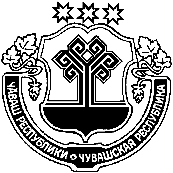 ЧĂВАШ РЕСПУБЛИКИХĔРЛĔ ЧУТАЙ РАЙОН администрацийĔПОСТАНОВЛЕНИЕ               25.05.2020  № 215с. Красные ЧетаийышĂну              25.05.2020     215 №Хĕрлĕ Чутай сали